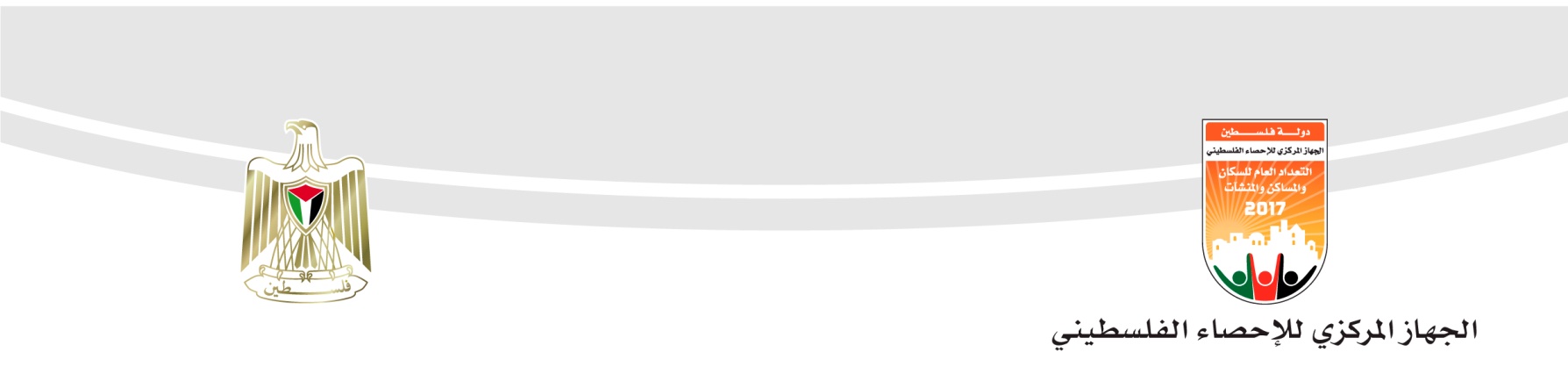 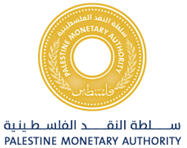 إعلان نتائجوضع الاستثمار الدولي والدين الخارجي لفلسطين – العام 2016أصدر الجهاز المركزي للإحصاء الفلسطيني وسلطة النقد الفلسطينية النتائج الأولية لوضع الاستثمار الدولي والدين الخارجي لفلسطين كما هي في نهاية العام 2016، وذلك ضمن الإصدار الدوري لوضع الاستثمار الدولي وإحصاءات الدين الخارجي لفلسطين، والذي يمثل استمراراً للجهود المشتركة التي قامت بها المؤسستان. وقد أشارت النتائج الأولية لوضع الاستثمار الدولي والدين الخارجي لفلسطين إلى أن أرصدة استثمارات الاقتصاد الفلسطيني الموظفة خارج فلسطين حتى نهاية العام 2016 قد فاقت أرصدة الاستثمارات الخارجية الموظفة في الاقتصاد الفلسطيني (الأصول الخارجية – الالتزامات الأجنبية) بقيمة بلغت 1,173 مليون دولار أمريكي.  وقد استحوذت الإيداعات النقدية المحلية في البنوك الخارجية، إضافة إلى النقد الأجنبي الموجود في الاقتصاد الفلسطيني على النصيب الأكبر وبما نسبته 63.9% من إجمالي قيمة الأصول الخارجية. كما أشارت النتائج إلى أن إجمالي أرصدة أصول الاقتصاد الفلسطيني المستثمرة في الخارج قد بلغ 6,101 مليون دولار أمريكي، موزعة بين استثمار أجنبي مباشر بنسبة 6.6%، واستثمارات حافظة 18.2%، واستثمارات أخرى (أهمها العملة والودائع) 70.1%، وأصول احتياطية 5.1%. وعلى المستوى القطاعي، فقد شكلت الاستثمارات الخارجية لقطاع البنوك نحو 74.6% من إجمالي الأصول الخارجية للاقتصاد الفلسطيني.بلغ إجمالي أرصدة الخصوم الأجنبية (الالتزامات) على الاقتصاد الفلسطيني (أرصدة غير المقيمين المستثمرة في فلسطين) حوالي 4,928 مليون دولار أمريكي، توزعت بين استثمار أجنبي مباشر بنسبة 54%، واستثمارات حافظة 13.4%، واستثمارات أخرى (أهمها القروض والودائع من الخارج) 32.6%. وعلى المستوى القطاعي، فقد شكلت الاستثمارات الأجنبية في قطاع البنوك حوالي 34% من إجمالي الخصوم الأجنبية على الاقتصاد الفلسطيني. أشارت النتائج الأولية إلى أن إجمالي رصيد الدين الخارجي على الاقتصاد الفلسطيني قد بلغ حوالي 1,615 مليون دولار أمريكي. توزع بين دين على القطاع الحكومي بنسبة 64.7%، وقطاع البنوك 30.7%، والقطاعات الأخرى (الشركات المالية غير المصرفية، والشركات غير المالية، والمؤسسات الأهلية، والأسر المعيشية) 4.3%، والاقتراض بين الشركات التابعة والمنتسبة بنسبة 0.3%.تجدر الإشارة إلى أن وضع الاستثمار الدولي يمثل سجلاً لأرصدة استثمارات المقيمين في فلسطين (الأفراد والشركات والحكومة) المستثمرة في الخارج تحت مسمى (الأصول) من جهة، وأرصدة الاستثمارات المملوكة للمقيمين خارج فلسطين (الأفراد والشركات والحكومات) والمستثمرة في فلسطين تحت مسمى (الخصوم) من جهة أخرى.  ويتم تقسيم هذه الأصول والخصوم (استناداً إلى دليل إعداد ميزان المدفوعات الطبعة الخامسة والصادر عن صندوق النقد الدولي عام 1993) إلى استثمار مباشر (استثمار بـ10% فأكثر من رأسمال مؤسسة غير مقيمة)، واستثمارات حافظة (استثمار بأقل من 10% من رأسمال مؤسسة غير مقيمة إضافة إلى الاستثمار في السندات)، واستثمارات أخرى (أرصدة الائتمانات التجارية، والقروض، والعملة والودائع وأي أصول أو خصوم أخرى)، إضافة إلى الأصول الاحتياطية التي تعرف على أنها الأرصدة التي تحتفظ بها البنوك المركزية/سلطة النقد لمعالجة الاختلالات في ميزان المدفوعات، والتي تندرج ضمن جانب الأصول فقط. أما الدين الخارجي فيمثل سجلاً لأرصدة الدين المستحقة على قطاعات الاقتصاد الفلسطيني لصالح غير المقيمين، بما في ذلك القروض من غير المقيمين وودائع غير المقيمين المودعة في القطاع المصرفي في فلسطين والسندات الفلسطينية المشتراة من قبل غير المقيمين ومعاملات الدين التي تتم بين الشركات غير المقيمة وتلك التابعة والمنتسبة في فلسطين وأية التزامات أخرى على الاقتصاد الفلسطيني غير التي ذكرت. ويتم الحصول على بيانات الدين الخارجي من جانب الخصوم في منظومة وضع الاستثمار الدولي (بنود الدين)، وذلك استناداً إلى دليل إحصاءات الدين الخارجي الصادر عن صندوق النقد الدولي عام 2003، والمتوائم مع دليل ميزان المدفوعات ووضع الاستثمار الدولي الطبعة الخامسة.لمزيد من التفاصيل، يرجى الاتصال على:جدول 1: رصيد وضع الاستثمار الدولي للقطاعات الاقتصادية في فلسطين، نهاية العام 2016القيمة بالمليون دولار أمريكيجدول 2: إجمالي رصيد الدين الخارجي على القطاعات الاقتصادية في فلسطين، نهاية أعوام 2015، 2016القيمة بالمليون دولار أمريكيسلطة النقد الفلسطينيةأو علىالجهاز المركزي للإحصاء الفلسطيني            ص ب.  452، رام الله – فلسطين.ص.ب.  1647، رام الله - فلسطينهاتف: ( 970/972) 2  2415250هاتف: ( 970/972) 2  2982700فاكس: ( 970/972) 2  2409922فاكس: ( 970/972) 2  2982710هاتف مجاني: 1800300300بريد إلكتروني:    info@pma.psبريد إلكتروني:    diwan@pcbs.gov.psصفحة إلكترونية: www.pma.psصفحة إلكترونية:  http://www.pcbs.gov.psصدر بتاريخ: 26/9/2017القطاع الاقتصاديالأرصدة حسب نوعالاستثمارقطاع السلطات النقدية(سلطة النقد)القطاع الحكوميقطاع البنوكالقطاعات الأخرىالقطاعات الأخرىالمجموعالمجموعالقطاع الاقتصاديالأرصدة حسب نوعالاستثمارقطاع السلطات النقدية(سلطة النقد)القطاع الحكوميقطاع البنوكقطاع الشركات المالية غير المصرفية، وقطاع الشركات غير المالية، وقطاع المؤسسات الأهليةقطاع الأسر المعيشيةالمجموعالمجموعوضع الاستثمار الدولي (صافي)*726-8892,875-647-8921,1731,173مجموع الأصول الخارجية7261554,550603676,1016,101الاستثمار الأجنبي المباشر في الخارج00035743400400استثمارات الحافظة في الخارج15708668901,1121,112الاستثمارات الأخرى في الخارج:2561553,684157244,2764,276      منها: عملة وودائع**25603,6190243,8993,899الأصول الاحتياطية3130000313313مجموع الخصوم الأجنبية01,0441,6751,2509594,9284,928 الاستثمار الأجنبي المباشر في فلسطين009127899592,6602,660 استثمارات الحافظة الأجنبية في فلسطين002673910658658 الاستثمارات الأخرى الأجنبية في فلسطين:01,0444967001,6101,610     منها: قروض من الخارج01,04404301,0871,087     منها: عملة وودائع***0049600496496ملاحظات البيانات في الجدول أعلاه مقربة لأقرب عدد صحيح.البيانات لا تشمل قيمة الأراضي المملوكة لغير المقيمين. * وضع الاستثمار الدولي (صافي): يساوي مجموع الأصول الخارجية مطروحاً منها مجموع الخصوم الأجنبية.** عملة وودائع: الإيداعات المحلية في البنوك الخارجية، إضافة إلى النقد الأجنبي الموجود في الاقتصاد الفلسطيني.*** عملة وودائع: ودائع غير المقيمين المودعة في البنوك المقيمة.ملاحظات البيانات في الجدول أعلاه مقربة لأقرب عدد صحيح.البيانات لا تشمل قيمة الأراضي المملوكة لغير المقيمين. * وضع الاستثمار الدولي (صافي): يساوي مجموع الأصول الخارجية مطروحاً منها مجموع الخصوم الأجنبية.** عملة وودائع: الإيداعات المحلية في البنوك الخارجية، إضافة إلى النقد الأجنبي الموجود في الاقتصاد الفلسطيني.*** عملة وودائع: ودائع غير المقيمين المودعة في البنوك المقيمة.ملاحظات البيانات في الجدول أعلاه مقربة لأقرب عدد صحيح.البيانات لا تشمل قيمة الأراضي المملوكة لغير المقيمين. * وضع الاستثمار الدولي (صافي): يساوي مجموع الأصول الخارجية مطروحاً منها مجموع الخصوم الأجنبية.** عملة وودائع: الإيداعات المحلية في البنوك الخارجية، إضافة إلى النقد الأجنبي الموجود في الاقتصاد الفلسطيني.*** عملة وودائع: ودائع غير المقيمين المودعة في البنوك المقيمة.ملاحظات البيانات في الجدول أعلاه مقربة لأقرب عدد صحيح.البيانات لا تشمل قيمة الأراضي المملوكة لغير المقيمين. * وضع الاستثمار الدولي (صافي): يساوي مجموع الأصول الخارجية مطروحاً منها مجموع الخصوم الأجنبية.** عملة وودائع: الإيداعات المحلية في البنوك الخارجية، إضافة إلى النقد الأجنبي الموجود في الاقتصاد الفلسطيني.*** عملة وودائع: ودائع غير المقيمين المودعة في البنوك المقيمة.ملاحظات البيانات في الجدول أعلاه مقربة لأقرب عدد صحيح.البيانات لا تشمل قيمة الأراضي المملوكة لغير المقيمين. * وضع الاستثمار الدولي (صافي): يساوي مجموع الأصول الخارجية مطروحاً منها مجموع الخصوم الأجنبية.** عملة وودائع: الإيداعات المحلية في البنوك الخارجية، إضافة إلى النقد الأجنبي الموجود في الاقتصاد الفلسطيني.*** عملة وودائع: ودائع غير المقيمين المودعة في البنوك المقيمة.ملاحظات البيانات في الجدول أعلاه مقربة لأقرب عدد صحيح.البيانات لا تشمل قيمة الأراضي المملوكة لغير المقيمين. * وضع الاستثمار الدولي (صافي): يساوي مجموع الأصول الخارجية مطروحاً منها مجموع الخصوم الأجنبية.** عملة وودائع: الإيداعات المحلية في البنوك الخارجية، إضافة إلى النقد الأجنبي الموجود في الاقتصاد الفلسطيني.*** عملة وودائع: ودائع غير المقيمين المودعة في البنوك المقيمة.ملاحظات البيانات في الجدول أعلاه مقربة لأقرب عدد صحيح.البيانات لا تشمل قيمة الأراضي المملوكة لغير المقيمين. * وضع الاستثمار الدولي (صافي): يساوي مجموع الأصول الخارجية مطروحاً منها مجموع الخصوم الأجنبية.** عملة وودائع: الإيداعات المحلية في البنوك الخارجية، إضافة إلى النقد الأجنبي الموجود في الاقتصاد الفلسطيني.*** عملة وودائع: ودائع غير المقيمين المودعة في البنوك المقيمة.القطاع  الاقتصاديالرصيد في نهاية العام 2015الرصيد في نهاية العام 2016الحكومة العامة1,0711,044قصير الأجل7979طويل الأجل992965السلطات النقدية00قصير الأجل00طويل الأجل00البنوك530496قصير الأجل270259طويل الأجل260237القطاعات الأخرى6370قصير الأجل33طويل الأجل6067الاستثمار المباشر (الاقتراض ما بين الشركات التابعة والمنتسبة)35خصوم الدين لمؤسسات منتسبة00خصوم الدين لمستثمرين مباشرين35إجمالي رصيد الدين الخارجي1,6671,615